								Al Dirigente Scolastico								Liceo Scientifico Linguistico “G. Bruno”								Melzo e Cassano D’AddaOggetto: Iscrizione classe ________Il/la sottoscritto/a _______________________________________________ □ Padre   □ Madre □Tutoredello studente/ssa _______________________________________________________________________CHIEDEl’iscrizione per l’anno scolastico 2023/24  dello stesso/a alla_________, tenendo conto delle scelte:Sede:                  □  Melzo	             □  Cassano D’AddaCorso:                □  Liceo Scientifico             □  Liceo Linguistico      □  Liceo Scienze ApplicateDICHIARAIn base alle norme sullo snellimento dell’attività amministrativa e consapevole delle responsabilità e delle sanzioni penali stabilite dalla legge per le false attestazioni e le mendaci dichiarazioni (Art. 46 D.P.R. 445/2000) che:Lo/a studente/ssa __________________________C.F. __________________________________________è nato/a nel comune di __________________________________________Provincia__________________il _________________stato di nascita ____________________cittadinanza__________________________comune di residenza: ___________________________________C.A.P. _____________________________Provincia______________ Via/Piazza ____________________________________N. Civico______________Genitori/ Tutori      Telefono fisso ___________________Eventuale tel. Lavoro________________________	Ulteriore recapito telefonico per eventuali urgenze __________________________Cellulare padre ______________________________Cellulare Madre________________________________Mail padre         ______________________________Cellulare Madre ________________________________Studente  mail _______________________________Cellulare_____________________________________Il sottofirmatario dichiara di aver ricevuto:allegato a) informativa sulla privacy ( in applicazione del Decreto Legislativo n. 196/2003)allegato b) consenso al trattamento dati personaliallegato c) regolamento d’istituto modulo di consensoallegato d) patto educativoASSICURAZIONE LICEO□ Sono a conoscenza che viene accesa una polizza annuale o pluriennale a favore degli studenti□ Sono a conoscenza che un sunto della stessa è scaricabile dal sito della scuola                                                              www.liceo-melzocassano.edu.it	□ Sono a conoscenza della possibilità di ottenere, a richiesta, copia di stralci della polizza stessa						Firma del Genitore _________________________________Dati necessari alla compilazione degli elenchi elettorali per votazioni degli organi collegialiData,                                                     firma _____________________________________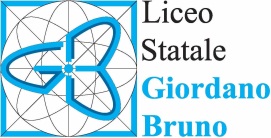 LICEO SCIENTIFICO SCIENZE APPLICATE LINGUISTICO SCIENZE APPLICATE STATALE “G.BRUNO”V.le Svezia, 4  20066 Melzo  (Mi) - Tel. 029551346  02/9552257 02/9551791Via papa Giovanni XXIII, 223 20062 Cassano d'Adda (Mi) - Tel. 036365822 e-mail: mips210009@istruzione.it – mips210009@pec.istruzione.itsito: www.liceo-melzocassano.edu.it - C.F.: 91539810159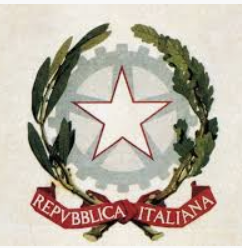 E’ possibile indicare una sezione di preferenza o, in alternativa, il nome di un/a compagno/a con cui si vorrebbe essere abbinati. La scuola ne terrà conto a patto che queste indicazioni non contrastino con i criteri di formazione classi descritti nel Regolamento d’Istituto.Cognome e nome del padreLuogo e data di nascitadomicilioCognome e nome madreLuogo e data di nascitadomicilioCognome e nome tutoreLuogo e data di nascita Domicilio